Ответы можно присылать на почту panteleyeva88@yandex.ru или личными сообщениями в вкВ названии файла или перед выполненным упражнением указывайте номер группы и свою фамилиюПовторите грамматический материал по теме «Безличные предложения в английском языке». Изучите лексический материал теме «Погода. Осадки»*, затем выполните упражнения**.*Лексический материал можно найти:в глоссарии к практическому занятию (стр. 1-4)**Упражнения располагаются на стр. 4-6WeatherGeneral TermsSkyWindThunderstormRainSnowFogУпражнения1. Fill in the blanks with one of the words from the list:1. When it is ________ you see water drops fall from the sky.2. In _________ people often go skiing.3. The noise you hear after a flash of lightning is called __________ .4. The white pieces of frozen water that fall from the sky in cold weather are called __________.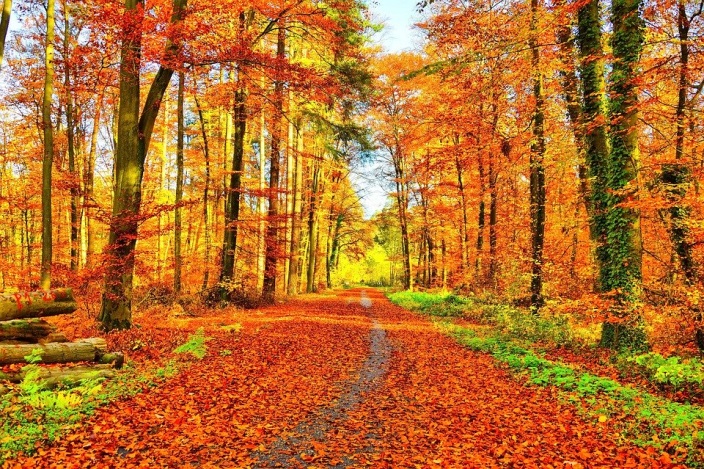 5. Flowers bloom in ___________ .6. ________ are long thin pointed pieces of ice hanging from a roof or other surface.7. In __________ the leaves fall from the trees.8. You see the __________ when there is both sun and rain.9. People like sunbathing when it is ________ .10. It is ___________ when there are a lot of clouds.11. If it is ___________ there is a lot of wind.12. A ____ is a very violent storm that makes the air spin very quickly and causes a lot of damage.13. People sweat when it is very __________ .14. When it is ___________ it is very difficult to see.15. There is serious __________ in this area since it hasn’t rained for months.16. You wear warm clothes when it is _________ .17. Days are longer in _________ than in winter.18. The area suffered _________ damage as a result of the heavy rain.2. Guess the weather.1. The drivers must be careful in driving. Street can be slippery. The weather is ________________________________________2. The people like to sunbathe. The weather is ________________________________________3. The children like to go camping. They like to play outside. The weather is ________________________________________4. We feel thirsty. We have much sweat. The weather is ________________________________________5. Don’t go outside or bring the umbrella. The weather is ________________________________________6. It is dusty. The weather is ________________________________________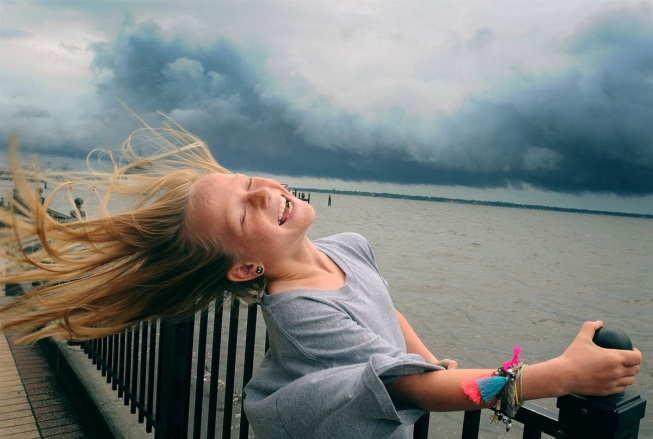 7. We must wear a raincoat. The weather is ________________________________________8. There is something moving in the sky. It may be raining. The weather is ________________________________________9. It is good for skiing. The weather is ________________________________________10. It is not good to go out. We can’t see anything on the hill. The weather is ____________________________________3. Find the odd word in each line.1. foggy, misty, smoggy, windy, cloudy 2. hot, sunny, dry, bright, chilly 3. foggy, cold, chilly, nippy, frosty 4. rain, drizzle, breeze, pour, shower 5. blizzard, snow, drought, frost, cold 6. thunder, shower, lightning, freezing 4. Use your dictionary to check the meanings of the nouns and adjectives in bold in the text, then use the words in the box to complete the text. Listen to the pouring (1)______ outside, and the roar of the (2)______ as it blows through the trees. Listen to the clatter of icy (3)______ on the window and the crashing of the (4)______, while (5)______ flashes across the sky. See the thick, grey (6)______ and the thin, grey, wet (7)______ . Smell the dirty, bitter, yellow-grey (8)______ in the city. Feel the crunch of (9)______ under your feet as you walk on the icy grass, and shake the freezing, wet (10)______ and (11)______ from your hair as the howling (12)______ turns the world to white. 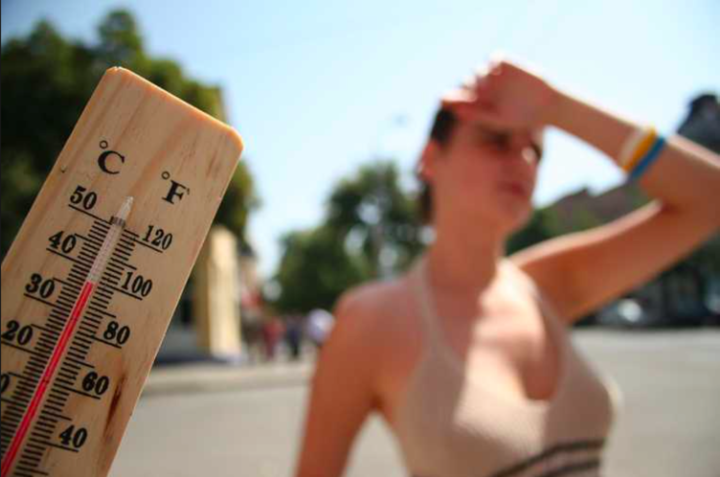 weather – погодаweather forecast – прогноз погодыweather forecaster, weather chart maker – синоптикweatherman – метеорологweather station – метеорологическая станцияdaylight saving time (= DSV) / summer time (BrE) – летнее времяbright / clear – ясныйsunny – солнечныйmuggy – влажная и душнаяsultry – знойный, душныйdry – сухойhot – жаркийwarm – теплыйsticky – жаркий и влажныйfresh – свежийheat – жара, знойcool – прохладный, свежийchilly – холодный, прохладныйcold – холодныйhazy / misty / foggy – туманныйwindy – ветреныйfrosty / freezing – морозныйcloudy – облачныйA change in the weather – Изменение в погоде.In all weathers – При любой погоде.The vagaries of the weather – Капризы, причуды погоды.Whatever the weather – При любой погоде.Nice weather for ducks! – Хороший хозяин собаку на улицу не выпустит!It’s a bit wild out there! – Погода бушует!What’s it like outside? – Как там снаружи?Weather forecast – Прогноз погоды.No precipitation expected – Осадки маловероятны.A change in the weather – Изменение в погоде.In all weathers – При любой погоде.The vagaries of the weather – Капризы, причуды погоды.Whatever the weather – При любой погоде.Nice weather for ducks! – Хороший хозяин собаку на улицу не выпустит!It’s a bit wild out there! – Погода бушует!What’s it like outside? – Как там снаружи?Weather forecast – Прогноз погоды.No precipitation expected – Осадки маловероятны.sky – небоcloud – облако, тучаdense clouds – густые облакаlow, black clouds – низкие, черные облакаheavy grey clouds – огромные темные тучиovercast – покрытый облаками, мрачный, хмурый (о небе)sun – солнцеmoon – лунаstar – звездаclear – чистоеopen – открытоеcloudless – безоблачноеsunny – солнечноеcloudy – в облакахovercast – затянутое облакамиsullen – угрюмоеstarry – звездноеazure – лазурноеpale – бледноеleaden – свинцовоеA patch of … – кусочекTo clear up – очищатьсяTo lighten – светлетьTo cloud over – заволакиваться облакамиTo brighten – прояснятьсяTo darken – темнетьTo turn grey – стать серымTo be streaked with smth – окраситься каким-то цветомA patch of … – кусочекTo clear up – очищатьсяTo lighten – светлетьTo cloud over – заволакиваться облакамиTo brighten – прояснятьсяTo darken – темнетьTo turn grey – стать серымTo be streaked with smth – окраситься каким-то цветомwind – ветерcold wind – холодный ветерcold biting wind – холодный резкий ветерbreath of air / puff of wind – дуновение ветеркаbreeze – бризslight wind / moderate wind – легкий ветерокgale / strong wind – сильный ветерgust of wind – порыв ветраhurricane / very strong wind – ураган, буряblizzard – снежная буряblinding snowstorm – буранsquall – шквалstorm – штормwhirlwind – вихрь, ураган, торнадоtornado / twister (AmE) – торнадо, смерч, ураганfierce – неистовыйgale-force – штормовойhigh – крепкий ветер;stiff – ожесточенный;strong – сильныйterrible – ужасныйslight – небольшойblustery – буйныйgusty – порывистыйbiting – пронзительныйbitter – резкийbrisk – свежийchill – прохладныйicy – ледянойhowling – завывающийfavourable – попутный ветерgust of wind – порыв ветраto blow – дутьto blow up – разыгрыватьсяto sweep (through) smth – уноситьto howl – завыватьto moan – стонатьto roar – реветьto whistle – свистетьto increase – возрастатьto pick up – набирать силуto rise – подняться, взвиватьсяto die down – успокаиваться, утихатьto drop – прекращатьсяto blow – дутьto blow up – разыгрыватьсяto sweep (through) smth – уноситьto howl – завыватьto moan – стонатьto roar – реветьto whistle – свистетьto increase – возрастатьto pick up – набирать силуto rise – подняться, взвиватьсяto die down – успокаиваться, утихатьto drop – прекращатьсяthunderstorm – грозаlightning – молнияthunder – громit lightens – сверкает молнияit thunders – гремит громthunder-cloud – грозовая тучаdark – темныйrain – дождьthunderstorm – грозаslush – слякотьdriving – проливнойpouring – ливневый дождьlashing – хлещущийheavy – сильныйoccasional – нерегулярныйsteady – затяжнойgentle – слабыйpatchy – местамиintermittent – прерывистыйovernight – ночнойpersistent – непрерывныйoutbreaks of rain – короткие периоды дождяdry interludes – период сухой погодыto beat – битьto drip – капатьto drum – барабанитьto fall – падатьto lash – хлестатьto patter – cтучатьto pour down – лить как из ведраto splash – брызгатьto trickle – стекать струйкойto set in – зарядитьto cease – прекратитьсяto let up – приостановитьсяto continue – продолжатьсяa snowfall – снегопадa snowflake – снежинкаan icicle – сосулькаa snowstorm – вьюга, снежная буряan ice storm – буран, ледяной штормa snowman – снеговикa snowdrift / а snow bank – сугробblack ice – гололед, наледьsleet – дождь со снегомbitterly cold – жгучий морозfrostbite – обморожениеhavy – сильныйthick – густой, сильныйlight – легкийdamp – мокрыйcrisp – скрипящий, хрустящийpowder /powdery – снежная крошка, мелкийdrifting – заметаемый ветромswirling – кружащийсяnewly fallen – свежевыпавшийmelting – тающийfrozen – замерзший.to be covered in – быть покрытымto cover smth up – покрыватьto pile up – нагромождать, наслаиватьсяto settle – задерживаться (не таять)to swirl – кружитьсяto be covered in – быть покрытымto cover smth up – покрыватьto pile up – нагромождать, наслаиватьсяto settle – задерживаться (не таять)to swirl – кружитьсяmist / fog – туманdense – густойheavy – сильныйthick – плотныйslight – слабыйdark – темныйgrey – серыйwhite – белыйto be cloaked in – быть окутанным, покрытымto be covered in – быть покрытымto be shrouded in – быть окутаннымto be wreathed in – окутанный туманной дымкойto loom out – появляться, обрисовываться в туманеto shine through – слабо пробиваться сквозь туманto disappear into – пропадатьto lie – лежатьto come down – опускатьсяto float – держащийся на поверхности водыto roll – окутыватьto obscure – мешать обзору, затуманиватьto be cloaked in – быть окутанным, покрытымto be covered in – быть покрытымto be shrouded in – быть окутаннымto be wreathed in – окутанный туманной дымкойto loom out – появляться, обрисовываться в туманеto shine through – слабо пробиваться сквозь туманto disappear into – пропадатьto lie – лежатьto come down – опускатьсяto float – держащийся на поверхности водыto roll – окутыватьto obscure – мешать обзору, затуманиватьflood, foggy, rainbow, drought, hot, cold, windy, icicles, tornado, summer, snow, spring, sunny, cloudy, thunder, rainy, winter, autumnmist  frost  sleet  rain  hail  wind  fog smog  snow  blizzard  lightning  thunder